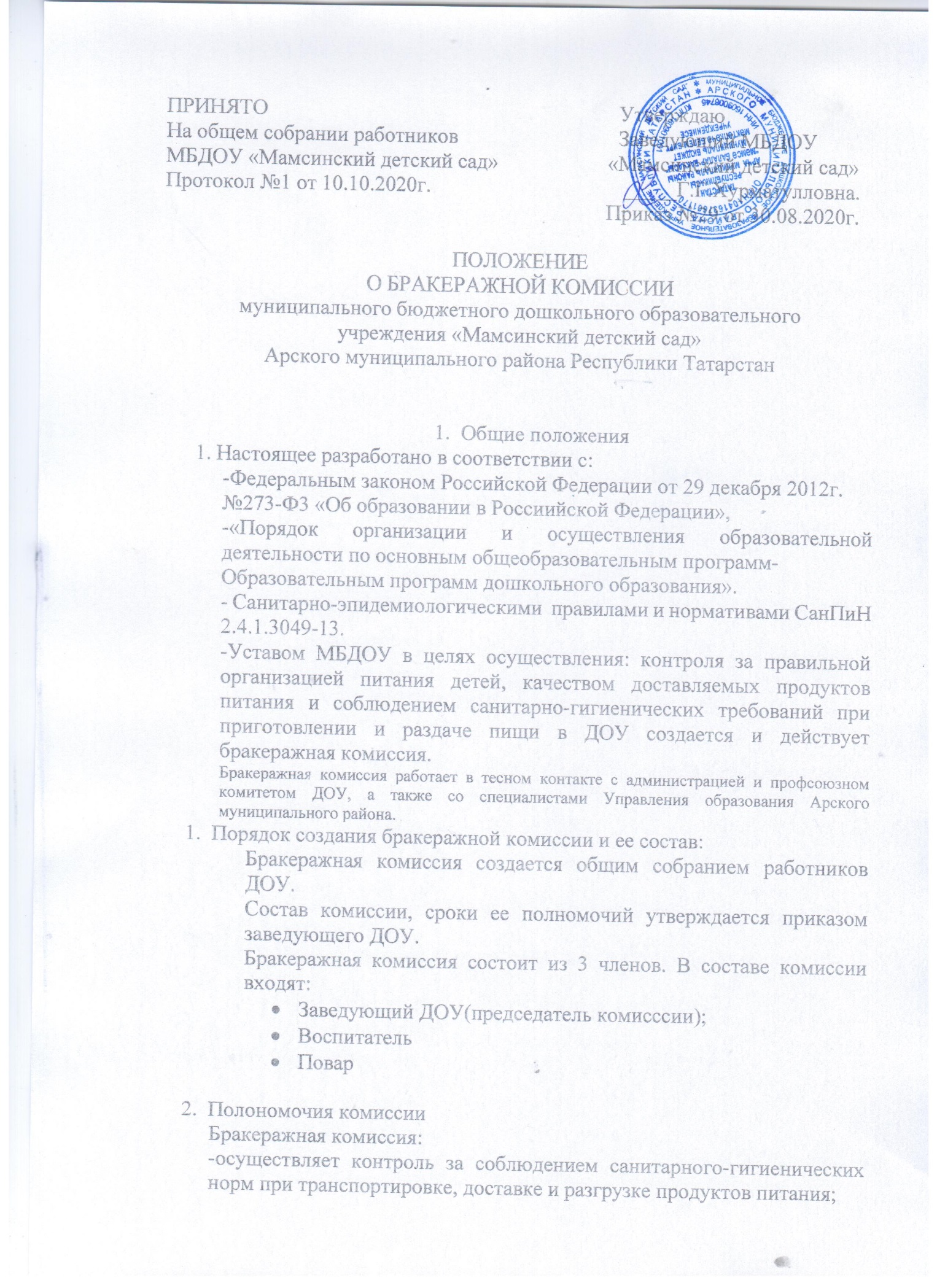 - проверяет на пригодность складские и другие помещения, предназначенные для хранения продуктов питания, а также соблюдения правил и условий их хранения;- следит ежедневно за правильностью составления меню-раскладок;- контролирует организацию работы на пищеблоке;- осуществляет: контроль  за сроками реализации продуктов питания и качества приготовления пищи;- проверяет соответствие пищи физиологическим потребностям детей в основных пищевых веществах;- следит за соблюдением правил личной гигиены работниками пищеблока;- периодически присутствует при закладке основных продуктов, проверяет выход блюд;- проводит органолептическую оценку пищи, то есть определяет ее запах, вкус, цвет, консистенцию, жесткость, сочность и т.д.;- проверяет соответствие объемом приготовленного питания объему разовых порций и количеству детей.4. Оценка организации питания в ДОУ4.1. Результаты проверки выхода блюд, их качества отражаются в бракеражном журнале. В случае выявления каких-либо нарушений, замечаний бракеражная комиссия вправе приостановить выдачу готовой пищи на группы до принятия необходимых мер по устранению замечаний.4.2. Замечания и нарушения, установленные комиссией в организации питания детей, заносятся в бракеражный журнал.4.3. Администрация ДОУ при установлении надбавок к должностным окладам  работников либо при премировании вправе учитывать данные критерии оценки в организации питания.4.4. Администрация ДОУ обязана содействовать в деятельности бракеражной комиссии и принимать меры к устранению нарушений и замечаний выявленных комиссией.